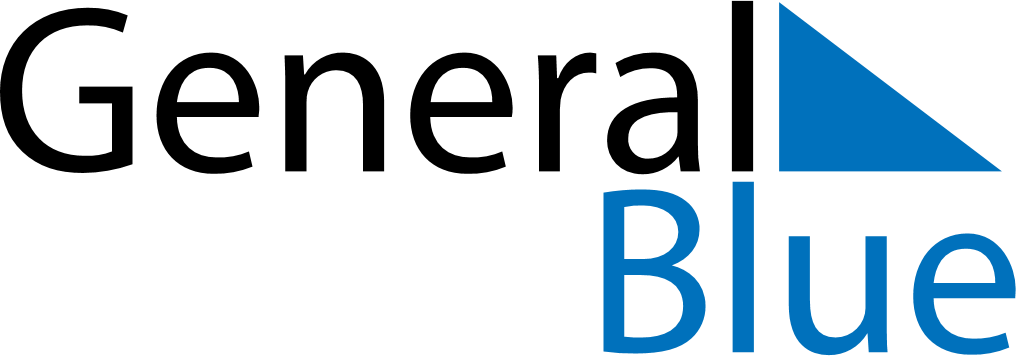 July 2024July 2024July 2024July 2024July 2024July 2024Kugluktuk, Nunavut, CanadaKugluktuk, Nunavut, CanadaKugluktuk, Nunavut, CanadaKugluktuk, Nunavut, CanadaKugluktuk, Nunavut, CanadaKugluktuk, Nunavut, CanadaSunday Monday Tuesday Wednesday Thursday Friday Saturday 1 2 3 4 5 6 Sunrise: 12:00 AM Sunset: 4:59 PM Daylight: 0 hours and 0 minutes. Sunrise: 12:00 AM Sunset: 4:59 PM Daylight: 0 hours and 0 minutes. Sunrise: 12:00 AM Sunset: 4:59 PM Daylight: 0 hours and 0 minutes. Sunrise: 12:00 AM Sunset: 4:59 PM Daylight: 0 hours and 0 minutes. Sunrise: 12:00 AM Sunset: 4:59 PM Daylight: 0 hours and 0 minutes. Sunrise: 12:00 AM Sunset: 4:59 PM Daylight: 0 hours and 0 minutes. 7 8 9 10 11 12 13 Sunrise: 12:00 AM Sunset: 4:59 PM Daylight: 0 hours and 0 minutes. Sunrise: 12:00 AM Sunset: 4:59 PM Daylight: 0 hours and 0 minutes. Sunrise: 12:00 AM Sunset: 4:59 PM Daylight: 0 hours and 0 minutes. Sunrise: 12:00 AM Sunset: 4:59 PM Daylight: 0 hours and 0 minutes. Sunrise: 12:00 AM Sunset: 4:59 PM Daylight: 0 hours and 0 minutes. Sunrise: 12:00 AM Sunset: 4:59 PM Daylight: 0 hours and 0 minutes. Sunrise: 12:00 AM Sunset: 4:59 PM Daylight: 0 hours and 0 minutes. 14 15 16 17 18 19 20 Sunrise: 12:00 AM Sunset: 4:59 PM Daylight: 0 hours and 0 minutes. Sunrise: 12:00 AM Sunset: 4:59 PM Daylight: 0 hours and 0 minutes. Sunrise: 1:58 AM Sunset: 1:34 AM Daylight: 23 hours and 36 minutes. Sunrise: 2:18 AM Sunset: 1:14 AM Daylight: 22 hours and 56 minutes. Sunrise: 2:30 AM Sunset: 1:02 AM Daylight: 22 hours and 32 minutes. Sunrise: 2:40 AM Sunset: 12:53 AM Daylight: 22 hours and 12 minutes. Sunrise: 2:48 AM Sunset: 12:44 AM Daylight: 21 hours and 56 minutes. 21 22 23 24 25 26 27 Sunrise: 2:56 AM Sunset: 12:37 AM Daylight: 21 hours and 40 minutes. Sunrise: 3:03 AM Sunset: 12:30 AM Daylight: 21 hours and 26 minutes. Sunrise: 3:10 AM Sunset: 12:23 AM Daylight: 21 hours and 13 minutes. Sunrise: 3:16 AM Sunset: 12:17 AM Daylight: 21 hours and 0 minutes. Sunrise: 3:22 AM Sunset: 12:11 AM Daylight: 20 hours and 48 minutes. Sunrise: 3:28 AM Sunset: 12:05 AM Daylight: 20 hours and 36 minutes. Sunrise: 3:34 AM Sunset: 11:59 PM Daylight: 20 hours and 25 minutes. 28 29 30 31 Sunrise: 3:39 AM Sunset: 11:54 PM Daylight: 20 hours and 14 minutes. Sunrise: 3:44 AM Sunset: 11:48 PM Daylight: 20 hours and 3 minutes. Sunrise: 3:50 AM Sunset: 11:43 PM Daylight: 19 hours and 53 minutes. Sunrise: 3:55 AM Sunset: 11:38 PM Daylight: 19 hours and 42 minutes. 